Møde i FMK Faaborg Midtfyn.Mødested: 	FC FaaborgDato:	2.9.2019Mødedeltagere:Rune Månsson, Jens Peder Thygesen Ringe BK, Svend Johnsen og Iben Bech FOU, Kenneth Christensen og Janne Westergaard FC Faaborg, Gunner Hansen, Lars Bie Hansen Gislev IF, Simon Ditlevsen Korinth, Svend Erik Nielsen Horne FS, John Skaarup Nr. Søby, Lars Bo Nielsen Årslev, Abdi Mohammed og Hans Strand Bøgebjerg og Niels Nielsen DBU Fyn klubrådgiverAfbud: Flemming Lunde FOU, Claus Jeppesen Nr. Lyndelse, ref. / dagsorden 2.9.2019Klub OfficeIT Klubpakken blev præsenteret af Jacob SkovKontakt JS hvis der er spørgsmål vedr. elementer i IT-pakken eller specifikke spidsfindigheder.Siden Sidst – kommunal politiske udfordringerDer blev spurgt, om beregningsmodellen for gebyrer og lokaletilskud ligger på Faaborg Midtfyn Kommunes hjemmeside. Iben Bech svarer, at hun ved Helle Hansen har en. beregningsmodel, men hun ved ikke, om den må udleveres. Iben Bech spørger Helle.F-M Kommune har fremlagt et sparekatalog d. 12.8 – dette kunne man foretage indsigelser til indtil 28.8.FOU har tilkendegivet overfor kommunen, at der bør tages hensyn til foreningerne, fordi de har været beskåret kraftigt de senere år.Nyt fra DBU FynKlubaktiviteter: Det er nu muligt at oprette klubaktiviteter (ture, fællesspisninger, fester mm.) i Klub Office, som medlemmer kan tilmelde sig og betale til direkte i Fodbold app’en eller via et link. Se her.Er klubskiftet i orden?: Kampagne sætter fokus på klubskifter – se materialer mm. her.Ny DBU Fyn Facebook-gruppe med fokus på det der sker på banen (f.eks. regler, frister, OBS-punker, ledige pladser til stævner mm.) – og mulighed for at stille spørgsmål direkte til vores turneringsfolk. Se herEr jeres klub i topform på IT-fronten? Vi tilbyder en rækker kurser inden for IT-klubpakken. Se her: https://www.dbufyn.dk/i-bestyrelseslokalet/it-klubpakken/hjaelp-til-it-klubpakken/.Kunstgræs – gør en indsats for miljøet: Vejledning til etablering og anvendelse af kunstgræsbaner + materialer fra kampagnen ”Det er ingen kunst at passe på miljøet”. Se her.Fynsk Fodbold Award: Få billetter tilbage – tag afsted som klub og få en sjov aften sammen med klubkammerater. Se mere her.FMK C.2.kursus i Bøgebjerg – tilbagemelding Kurset blev aflyst pga. få deltagere.Kort nyt fra klubberneRinge BK
Seniorholdets træner sagde fra umiddelbart inden sæsonstart. Seniorerne (s1 og s.2) trænes i dette efterår af assistenttræneren og en erfaren spiller. Tiltag med Fantastisk Fodboldstart for piger har været en succes – en del nye piger fastholdt i klubben efter Pigeraketten. DBU Fyn var med i processen med en instruktørBold og bevægelse blev derimod ikke oprettet i sensommeren som planlagt pga. mangel på en frivillig kontaktperson fra klubben.Der har været frafald i bestyrelsen, hvor 3 medlemmer har trukket sig af forskellige årsager – suppleanter har overtaget posterne. Trænerrådet, som har været velfungerende i en del år, er desværre opløst.Der afholdes 3-boldstævne medio september.Allested UIFor første gang i mange år er klubben nede på kun at have et seniorhold. Dette gør formanden trist.Børneafdelingen er heldigvis uforandret medlemsmæssigt ift. før sommerferien.Nr. SøbySenior og oldboys afdelingerne fungerer rigtig godt – der er tilgang af spillere. Klubben overvejer at tilmelde endnu et seniorhold næste år, så der bliver 3 hold i turneringerne.Der er desuden startet et kvindehold med op til 20 spillere til træning hver gang – her er tilmeldt et 7 mands hold til turnering.Der er kommet lys i lamperne, og der er liv i klubhuset, udtrykker John Skaarup.Korinth IFSimon Ditlevsen beretter om Troldefesten, som ikke gav det sædvanlige overskud. Eventen faldt sammen med Brahetrolleborgs arrangementet i samme weekend.Han vurderer, det faktum, at klubben har måttet nedlægge endnu to hold, skyldes skolelukningen for flere år siden. Børnene spiller nye steder, og der er nu kun to børnehold i klubben.Årslev BKLars Nielsen påpeger det positive, at de lidt ældre børn – betweenerne går det godt med. De ældre ungdomsspillere forsvinder pga. efterskole, andre interesser og alle de øvrige årsager, man kender og begrunder frafald med i de årgange.Seniorerne har det vanskeligt. Der har været faldende medlemstal i afdelingen og klubben har kun to seniorhold i efteråret 19.De helt små årgange går det rigtigt godt med og klubben har ungdomshold i stort set alle årgange på drengesiden. På pigesiden er der, U7 U8, u16 og et 7 mands og 11 mands kvindehold. Klubben fyldte 80 år i april - dette fejeres d. 14.9, hvor der er klubfestÅrslev BK er udfordret af i at skulle skaffe indtægter. Flere indtægtskilder og sponsorer, som tidligere var ”sikre”, er faldet fra – og driftsudgifterne til bl.a. kommunen stiger.FC FaaborgSammenslutningen af de to klubber er kommet godt i gang, selvom der har været nogle vanskeligheder forbundet med det. Og så har det krævet tid og en del arbejde at skifte og samle de forskellige systemerDer er masser af børnespillere. Medlemstallet er nogenlunde uændret, og mange forældre har tilkendegivet at de er glade for, at klubberne er slået sammen.SFFU18 pigerne spiller liga og der overvejes et seniorhold. U13-14 pige har mange spillere. Alt over U13 foregår på stadionbanerne.Der er lavet en ny samarbejdsaftale for SFF, som netop er færdigskrevet og godkendt af DBU Fyn. Der er nu kun 3 klubber i samarbejdet, fordi TIF og Faaborg Fodbold samarbejder i FC Faaborg. SFF består derudover af Faldsled/Svanninge og Horne F. Sp.Formandskabet i FSS er endnu uafklaret – et forslag er, at formanden skiftes en gang om åretOverbygningen har 3 seniorhold, som ligger i s1, s.3 og s.4.Der er dygtige trænere for alle hold både på senior og ungdomsniveau.Desuden er der stor tilfredshed med samarbejdet på de forskellige hold.Sponsorerne synliggøres i en folder, der er opdateret, og som udleveres ved kampene.Bøgebjerg IFBold og Bevægelses tiltaget er i gang i øjeblikket i klubben. Det har været med stor tilslutning fra de 2-4-årige.Der dukker stadigvæk nye seniorspillere op – og nu er der kamp om pladserne på seniorholdet. I foråret var der skiftende trænere, hvilket gik godt. Nu er der lavet aftale med en træner fra truppen, hvilket alle er tilfredse med. Klubben har sat meget i værk for at gøre det attraktivt for de mindste at starte fodbold i klubben – såvel piger som drenge. Derfor har det været ekstra dejligt opleve de mange nye børnespillere, der er startet i klubben.U14 drenge har fået to nye trænere.Et tiltag med rekruttering af pigespillere støttet af DBU Fyn fik ikke mange nye pigespillere i første omgang. Men de dukker nu op til træning, fordi deres kammerater fortæller den gode historie om pigefodbold i Bøgebjerg.Den fælles oplevelse for alle med en udflugt i foråret var en stor succes og i øvrigt en stor oplevelse, som klubben vil gentage næste år, udtaler Abdi Mohammed.Gislev IKNogle forældre har startet B&B op i klubben – stor succes.Men generelt er det vanskeligt for klubben af holde på børnene, der går i skole andre stederDer er to seniorhold i Gislev i år, som fungerer rigtig godt.Horne F. Sp.I Horne er det positivt med børnene under 13 år. Der er et samarbejde med Faldsled Svanninge om de helt små – desværre er der ikke mange børn i årgangene, men nogle er heldigvis igang.Liverpool Camp afholdt i juli, HSV i maj med masser af tilmeldte fodboldspillere.Der afholdes Øens holdstævne 15-17 nov.Elever fra den lokale efterskole kommer et par gange om ugen og træner på banerne – der kan være 20-25 unge på anlægget.Klubhus og anlæg er opgraderet mht. hjælpere – der er tilføjet endnu et par tovholdere, fordi klubben selv skal passe klubhus og baner. Kommunen lever ikke op til klubbens krav på dette område.Klubbens kasserer fortsætter som ekstern kasserer – han er ikke med i fodboldudvalget længere.Evt.Næste møde i FMK: 27.11.2019 kl. 18.00Værtsklub og mødested: Ringe BKPunkt til dagsorden:Kommunal banepleje og udenoms arealer – hvor meget kan klubberne forvente?Med til mødet inviteres: Majken AsserboMed venlig hilsen
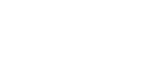 Niels Nielsen 
Klubrådgiver | nini@dbufyn.dk 
DBU Fyn | Stadionvej 50 - Opgang C | 5200 Odense V 
M 21605211 | T 66154144 DBU FYNEN DEL AF NOGET STØRRE